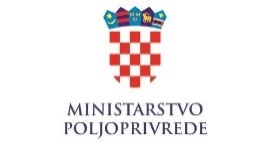 Obrazac 3. – Izjava o nepostojanju dvostrukog financiranja istih troškova i točnosti dostavljenih podatakaNATJEČAJ
ZA FINANCIRANJE PROJEKATA U 2023. GODINI PREMA PROGRAMU ZA FINANCIRANJE PROJEKATA LOKALNE INFRASTRUKTURE I RURALNOG RAZVOJA NA PODRUČJIMA NASELJENIM PRIPADNICIMA NACIONALNIH MANJINAIme i prezime:  _______________________________________________________ OIB: Pod kaznenom i materijalnom odgovornošću izjavljujem da nisam dobio i ne očekujem bilo kakvu potporu iz drugih izvora financiranja s natječaja javnih institucija, za troškove prijavljene na Natječaju za financiranje projekata u 2023. godini prema programu za financiranje projekata lokalne infrastrukture i ruralnog razvoja na područjima naseljenim pripadnicima nacionalnih manjina, kao i da su svi podaci navedeni u prijavnoj dokumentaciji istiniti i točni.__________________________potpis podnositelja zahtjeva